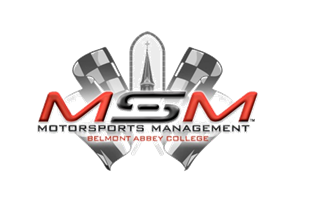 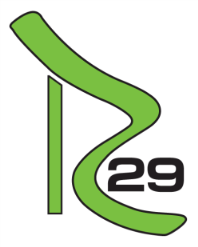 Media Contact:Bradley CarpenterRaceworks Media Coordinator 704-860-6803bradleyjcarpenter@abbey.bac.eduBelmont Abbey Motorsports Students Join the Team for GRAND-AM Race WeekendBelmont Abbey College Partners with Continental Tire Sports Car Challenge Team RaceworksFOR IMMEDIATE RELEASEBRASELTON, GA (April 18, 2013) –The Belmont Abbey Motorsports Program at Belmont Abbey College is once again proving why they are one of the leading motorsports programs in the nation with their newest relationship with Raceworks, a professional Continental Tire Sports Car Challenge team competing on the GRAND-AM Road Racing circuit. This weekend several students are traveling with the team to Road Atlanta, located just thirty minutes from Atlanta, GA, for a rewarding hands on experience that will involve implicating what they learned throughout the year in their respective courses. “This is a terrific relationship between the Belmont Abbey Motorsports Program and Raceworks. It allows for tremendous hands-on student learning experiences in the motorsports industry,” said Travis Feezell, Chair of the Motorsports Management Program. “We are truly grateful for this one-of-a-kind opportunity and hope to expand it to other races in the future.”Over the course of the year students, Bradley Carpenter, Daniel Conway, Sheree Craft, and Paige French, have taken courses pertaining to the business side of motorsports including Motorsports Marketing, Motorsports Finance, Motorsports Facilities, and Motorsports Administration and Governance. The relationship between The Abbey and Raceworks came about when professor Mary Beth Chambers discussed the opportunity of students getting involved with the team that her husband and she started, Raceworks. The four students will be involved in several key areas of how a professional team operates during a race weekend including hospitality, team management, public relations, event management, and social & traditional media. “I have wanted to do this for over twenty years, and I am so excited to see this come to a realization. It has been a dream of mine since I had the experience with the ticket sales manager for the Cleveland Indians when he took the time to talk to me on opening day, and they were also opening a new stadium that year,” Mary Beth Chambers said. “This is truly a dream come true.” The same could be said for the students she is bringing with her and the rest of the Raceworks team. An experience in motorsports that very few colleges can say they offer to students as early as their freshman year.Daniel Conway, a freshman from Fredricksburg, Virginia, will be assisting with team management situations such as driver changes during pit stops. Conway has been involved in road racing for more than five years and looks forward to once again being at the track. “I am really excited to work with a GRAND-AM team! I’ve been racing for a while now but to get this opportunity to see the work that goes on behind the scenes is really cool. I’m so happy to be helping Raceworks out and I hope to be back with them in the future. It’s an amazing experience for a freshman, for sure.”Bradley Carpenter, from Clarksville, Maryland will be assisting with Media Relations throughout the weekend, including traditional and social media. Sheree Craft, from Charlotte, North Carolina, will be in charge of taking pictures to help capture the moments as part of the team communications and public relations aspect of the team. Paige French, from Louisville, Kentucky, will be coordinating and running hospitality to make sure team members and guests feel welcome during their time at Road Atlanta. Together, all four students will help make the business side of Raceworks more efficient as they continue to build their professional resumes.